ФЕДЕРАЛЬНОЕ АГЕНТСТВО ЖЕЛЕЗНОДОРОЖНОГО ТРАНСПОРТА Федеральное государственное бюджетное образовательное учреждение высшего образования«Петербургский государственный университет путей сообщения Императора Александра I»(ФГБОУ ВО ПГУПС)Кафедра «Мосты»ПРОГРАММАпрактики«ПРОИЗВОДСТВЕННО-ТЕХНОЛОГИЧЕСКАЯ ПРАКТИКА» (Б2.П.1)для специальности23.05.06 «Строительство железных дорог, мостов и транспортных тоннелей» по специализации «Мосты» Форма обучения – очная, очно-заочная, заочнаяСанкт-Петербург2018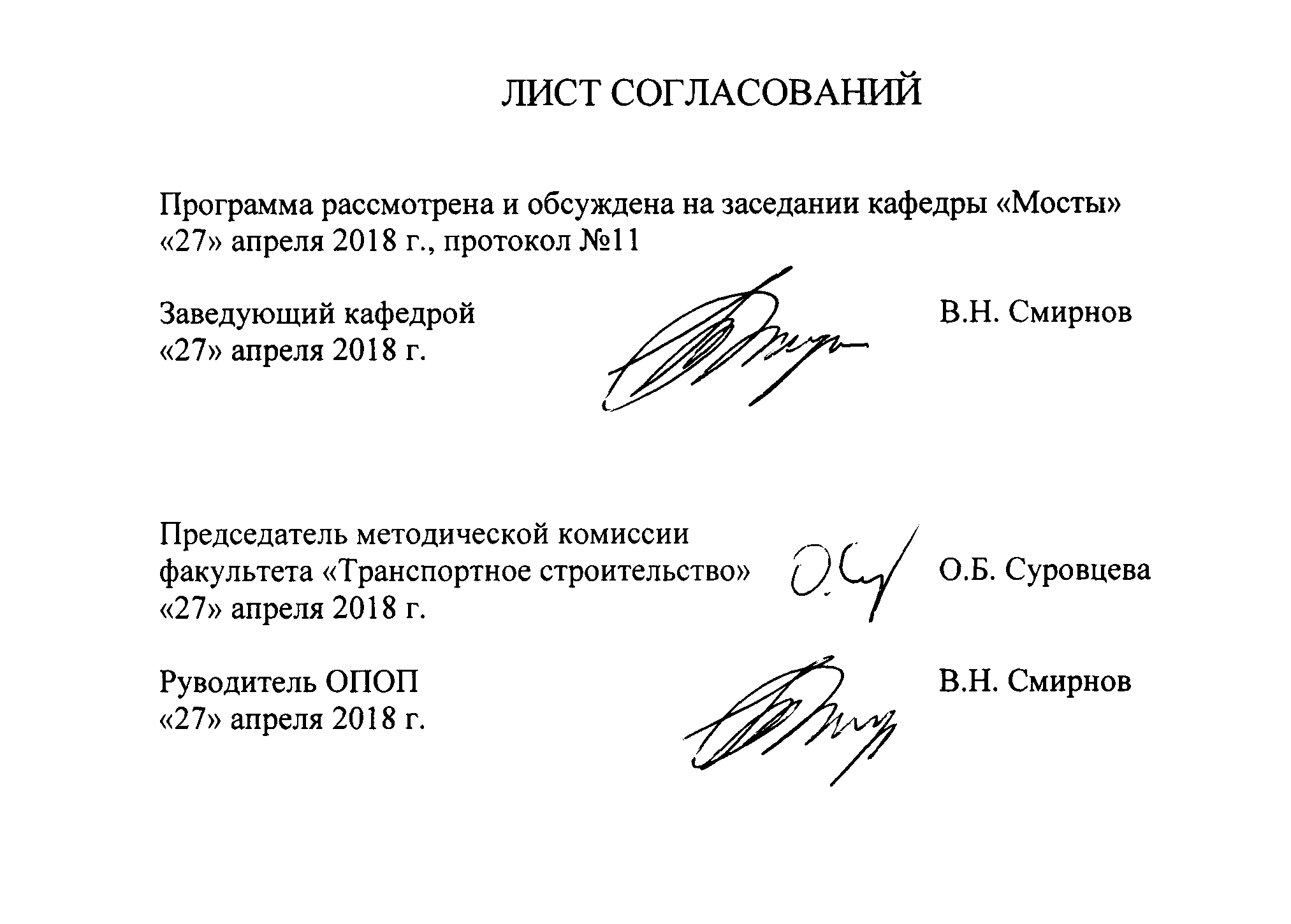 1. Вид практики, способы и формы ее проведенияПрограмма составлена в соответствии с ФГОС ВО, утвержденным «12» сентября 2016 г., приказ № 1160 по специальности 23.05.06 «Строительство железных дорог, мостов и транспортных тоннелей» специализация «Мосты», по производственной практике «Производственно- технологическая практика».Вид практики – производственная, в соответствии с учебным планом подготовки специалиста, утвержденным «22» декабря 2016 г.Тип практики: практика по получению профессиональных умений и опыта профессиональной деятельности.Способ проведения практики – стационарная или выездная.Форма проведения: практика проводится дискретно по периодам проведения практик, путём чередования в календарном графике периодов учебного времени для проведения практик с периодами учебного времени для проведения теоретических занятий.Практика проводится на предприятиях (в организациях) и научно-исследовательских подразделениях железнодорожного транспорта, транспортного строительства и других отраслей экономики, а также в структурных подразделениях университетского комплекса соответствующих специальности (направлению) подготовки, в студенческих производственных отрядах.Проведение  «Производственно-технологической практики», закреплено за  профессорско-преподавательским составом кафедры «Мосты».Задачами проведения практики являются: закрепление теоретических и практических знаний, полученных обучающимися при изучении профессиональных и специальных предметов, а также приобретение профессиональных навыков и умения работы по специальности, как правило, на рабочих должностях.получение обучающимися профессиональных навыков организаторской деятельности в условиях трудового коллектива и приобретение опыта управления производством.2. Перечень планируемых результатов обучения при прохождении практики, соотнесенных с планируемыми результатами освоения основной профессиональной образовательной программыПланируемыми результатами прохождения практики является приобретение знаний, умений, навыков и/или опыта деятельности.В результате прохождения практики обучающийся должен:ЗНАТЬ:принципы и методы расчетов конструкций, нормы и правила проектирования железных дорог, в том числе мостов, тоннелей и других искусственных сооружений; требования, предъявляемые к проектным решениям;основные виды и технологию производства строительно-монтажных работ при возведении или реконструкции искусственных сооружений;методику определения показателей для сравнения вариантов проектируемых или реконструируемых искусственных сооружений и отыскания оптимальных проектных решений на основании технико-экономических показателей;вопросы учета и обеспечения безопасности, анализ рисков при строительстве и эксплуатации искусственных сооружений;основные требования охраны труда и техники безопасности при производстве строительно-монтажных работ;вопросы учета требований экологии при производстве строительно-монтажных работ;организационную структуру проектных и строительных компаний и предприятий; принципы материально-технического снабжения, финансирования и управления работой строительных подразделений;УМЕТЬ:выполнять конструктивные расчеты по всем группам предельных состояний в соответствии с требованиями нормативных документов;осуществлять статические и динамические расчеты и описательно-аналитические работы с использованием современных компьютерных технологий;рационально и экономически обосновано выбирать проектные решения с применением как типовых, так и новых, уникальных,  инновационных конструкций, материалов и передовых технологий производства в конкретных условиях строительно-монтажных работ;разрабатывать технологические схемы строительства, выполнять расчет производственных мощностей и загрузку строительного оборудования по действующим методикам и нормативам; планировать, проводить и контролировать ход технологических процессов и качество строительно-монтажных работ при строительстве и реконструкции искусственных сооружений.ВЛАДЕТЬ:навыками самостоятельного выполнения и, по возможности, руководства основными видами проектных и строительно-монтажных работ;современными средствами автоматизации проектных и строительных работ;методами проектирования искусственных сооружений с использованием результатов инженерно-геологических изысканий, современного математического аппарата и компьютерных технологий.ОПЫТ ДЕЯТЕЛЬНОСТИ:разработка технологических процессов строительства ремонта реконструкции и эксплуатации железнодорожного пути, мостов, транспортных тоннелей и метрополитенов, руководство этими процессами;организация и осуществление постоянного технического надзора за ходом строительства и техническим состоянием пути и объектов путевого хозяйства железнодорожного транспорта, мостов, тоннелей и других искусственных сооружений на транспорте;выбор современных машин, механизмов, оборудования и их эффективное использование в разработанных технологических схемах;контроль качества   поступающих   на объекты   строительных материалов и изделий, осуществление контроля за соблюдением технологических операций;осуществление мероприятий за соблюдением нормативных документов при производстве работ;обеспечение      безопасности      движения      поездов, норм      экологической и промышленной   безопасности   при строительстве, реконструкции, эксплуатации и текущем содержании железнодорожного пути и искусственных сооружений;осуществление мероприятий по предупреждению производственного травматизма и профессиональных заболеваний;организация диагностики и мониторинга верхнего строения пути, земляного полотна и искусственных сооружений;Приобретенные знания, умения, навыки и/или опыт деятельности, характеризующие формирование компетенций, осваиваемых при прохождении данной практики, позволяют решать профессиональные задачи, приведенные в соответствующем перечне по видам профессиональной деятельности в п. 2.4 основной профессиональной образовательной программы (ОПОП). Прохождение практики направлено на формирование следующих общепрофессиональных компетенций (ОПК):- владением основными методами, способами и средствами планирования и реализации обеспечения транспортной безопасности (ОПК-14).Прохождение практики направлено на формирование следующих профессиональных компетенций (ПК), соответствующих видам профессиональной деятельности, на которые ориентирована программа специалитета:производственно-технологическая деятельность:способность разрабатывать проекты и схемы технологических процессов строительства, реконструкции, капитального ремонта и эксплуатации железнодорожного пути, мостов, тоннелей, метрополитенов, а также их обслуживания, с использованием последних достижений в области строительной науки (ПК-1);способность планировать, проводить и контролировать ход технологических процессов и качество строительных и ремонтных работ в рамках текущего содержания железнодорожного пути, мостов, тоннелей, других искусственных сооружений и метрополитенов (ПК-3);способность разрабатывать и осуществлять мероприятия по соблюдению правил техники безопасности, производственной санитарии, пожарной безопасности и норм охраны труда при строительстве, эксплуатации, техническом обслуживании и ремонте транспортных путей и сооружений (ПК-5).организационно-управленческая деятельность:способность проводить технико-экономический анализ различных вариантов конструкций и технологических схем строительства и принимать обоснованные технико-экономические решения (ПК-20);научно-исследовательская деятельность:способность всесторонне анализировать и представлять результаты научных исследований, разрабатывать практические рекомендации по их использованию в профессиональной деятельности (ПК-24).Область профессиональной деятельности обучающихся, прошедших данную практику, приведена в п. 2.1 ОПОП.Объекты профессиональной деятельности обучающихся, прошедших данную практику, приведены в п. 2.2 ОПОП.3. Место практики в структуре основной профессиональной образовательной программыПрактика «Производственно-технологическая практика» (Б2.П.1) относится к Блоку 2 «Практики, в том числе научно-исследовательская работа (НИР)» и является обязательной.4. Объем практики и ее продолжительностьПрактика «Производственно-технологическая практика» проводится в летний период.Для очной формы обучения: Для очно-заочной формы обучения: Для заочной формы обучения: Примечания: «Форма контроля знаний» – экзамен (Э), зачет (З), зачет с оценкой (З*).5. Содержание практики Первая неделя: Прибытие на предприятие. Знакомство со структурой предприятия и изучение локальных нормативных актов, определение рабочего места и руководителя практики от предприятия.Вторая и все последующие недели: Работа в подразделении. Участие в решении задач охраны труда, повышения технической и экономической эффективности работы подразделения. Участие в разработке и контроле качества проектных работ и технологических процессов строительства, реконструкции, капитального ремонта и эксплуатации объектов транспортной инфраструктуры. 6. Формы отчетностиПо итогам практики обучающимся составляется отчет с учетом индивидуального задания, выданного руководителем практики от Университета.Структура отчета по практике представлена в фонде оценочных средств.После прибытия на предприятие и оформления направления на практику в отделе кадров (отделе управления персоналом), обучающийся направляет в электронном виде отсканированное направление на практику с отметкой о прибытии в адрес руководителя по практике кафедры, ответственной за организацию практики. После завершения практики, предприятие ставит отметку об убытии с практики в направлении на практику.Направление на практику с отметками предприятия о прибытии и убытии обучающегося на практику, сдается на кафедру, ответственную за организацию практики.7. Фонд оценочных средств для проведения промежуточной аттестации обучающихся по практикеФонд оценочных средств по практике является неотъемлемой частью программы практики и представлен отдельным документом, рассмотренным на заседании кафедры и утвержденным заведующим кафедрой.8. Перечень основной и дополнительной учебной литературы, нормативно-правовой документации и других изданий, необходимых для проведения практики8.1 Перечень основной учебной литературы, необходимой для прохождения практики1. Богданов Г.И., Владимирский С.Р., Козьмин Ю.Г., Кондратов В.В. Проектирование мостов и труб. Металлические мосты: Учебник для вузов ж.-д. транспорта/ Под редакцией Ю.Г. Козьмина. - М.: Маршрут, 2005. 460 с.2. Владимирский С.Р., Еремеев Г.М., Миленин В.А., Смирнов В.Н. Организация, планирование и управление в мосто- и тоннелестроении: Учебник для вузов ж.-д. транспорта / Под ред. С.Р. Владимирского. –М.Маршрут, 2002. – 416 с.3. Смирнов В.Н., Чижов С.В. Менеджмент в мостостроении. – СПб. : Изд-во ДНК, 2008. -260 с.4. Э.С. Карапетов., В.Н. Мячин, Ю.С. Фролов. Содержание и реконструкция городских транспортных сооружений: учеб. пособие. - М.: ФГБОУ УМЦ ж-д транспорта, 2013. -300 с.5. В.Н. Смирнов, А.Н. Коньков, В.Н. Кавказский. Строительство городских транспортных сооружений: учеб. пособие. - М.: ФГБОУ УМЦ ж-д транспорта, 2013. - 312 с.8.2 Перечень дополнительной учебной литературы, необходимой для прохождения практики1. Инженерные сооружения в транспортном строительстве. В 2 кн. Учебник для студ. высш. учеб. заведений / Под ред. П.М. Саламахина. -М.: Издательский центр "Академия", 2007. - 352 с.2. Смирнов В.Н., Чижов С.В. Практический менеджмент в мостостроении. – СПб, ПГУПС, 2011. – 43 с.3. В.Н. Смирнов, С.В. Чижов. Качество в мостостроении. СПб: Издательство "Деметра"; 2006. 153 с.8.3 Перечень нормативно-правовой документации, необходимой для прохождения практики1.	Российская Федерация. Постановление правительства. О составе разделов проектной документации и требования к их содержанию [Текст]: постановление правительства: [принят 16.02.2008 № 87]. - М.: "Российская газета" от 27 февраля 2008 г. N 41, в Собрании законодательства Российской Федерации от 25 февраля 2008 г. N 8 ст. 744.;2. СП 131.13330.2012 Строительная климатология. Актуализированная редакция СНиП 23-01-99*;3.	СП 119.13330.2012 Железные дороги колеи 1520 мм. Актуализированная редакция СНиП 32-01-95;4.	СП 35.13330.2011 Мосты и трубы (Актуализированная редакция СНиП 2.05.03-84*);5. СП 116.13330.2012 Инженерная защита территорий, зданий и сооружений от опасных геологических процессов. Основные положения. Актуализированная редакция СНиП 22-02-2003;6. СП 79.13330.2012 Мосты и трубы. Правила обследований и испытаний. Актуализированная редакция СНиП 3.06.07-867. СП 48.13330.2011 Организация строительства Актуализированная редакция СНиП 12-01-20048.4 Другие издания, необходимые для прохождения практикиДругие издания для прохождения производственной практики не требуются.9. Перечень информационных технологий, используемых при проведении практики, включая перечень программного обеспечения и информационных справочных системПри осуществлении образовательного процесса по «ПРОИЗВОДСТВЕННО-ТЕХНОЛОГИЧЕСКОЙ ПРАКТИКЕ» используются информационные технологии, включая перечень программного обеспечения и информационных справочных систем, предусмотренных производственными процессами предприятия-базы практики.  10.  Описание материально-технической базы предприятия, необходимой для проведения практикиМатериально-техническая база предприятия обеспечивает проведение всех видов деятельности по практике, предусмотренных учебным планом по специальности и соответствует действующим нормативным требованиям в сфере обеспечения безопасности труда.Она включает специальные помещения для осуществления производственных процессов предприятия, в соответствии с видом деятельности, а также специализированные учебные помещения для проведения практических занятий по освоению технологических процессов и правил безопасности.Специальные помещения оснащены оборудованием, необходимым обеспечивающим выполнение производственного задания предприятием по инженерно-изыскательской, проектной, строительно-монтажной деятельности, а также производственных процессов связанных с эксплуатацией инженерных сооружений.  Специализированные учебные помещения предприятия укомплектованы мебелью и техническими средствами практического обучения, предназначенными для представления практической информации.При прохождении практики, база предприятия должна предусматривать возможность доступа к необходимым информационным производственным ресурсам.Вид учебной работыВсего часовСеместрВид учебной работыВсего часов6Деятельность на производстве134134Самостоятельная работа (СРС)4646Форма контроля знанийЭЭОбщая трудоемкость: час / з.е.180/5180/5Продолжительность практики: неделя3 1/33 1/3Вид учебной работыВсего часовСеместрВид учебной работыВсего часов10Деятельность на производстве134134Самостоятельная работа (СРС)4646Форма контроля знанийЭЭОбщая трудоемкость: час / з.е.180/5180/5Продолжительность практики: неделя3 1/33 1/3Вид учебной работыВсего часовКурсВид учебной работыВсего часов4Деятельность на производстве134134Самостоятельная работа (СРС)4646Форма контроля знанийЭЭОбщая трудоемкость: час / з.е.180/5180/5Продолжительность практики: неделя3 1/33 1/3Разработчик программы,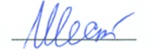 Е.Б. Шестакова«27» апреля 2018 г. 